DoublesRace to the starsDirections:  Roll a die or dice.   Double the number rolled and write the sum in the box above the number you rolled.  Continue to roll until one of the columns has reached its star.Doubles Sums 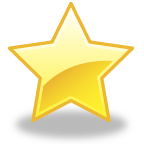 123456789101112      1++1==2         2++2==4        3++3==6       4++4==8       5++5==10       6++6==127++7==14         8++8==16         9++9==18       10++10==20       11++11==22      12+12==24